１．学校的特色	P.2２．课程介绍	P.3３．2020年度课程安排	P.4４．入学手续	P.4５．申请资料	P.5６．学费	P.6７．在日本的生活	P.7８．校区地图	P.8　　1.　学校的特色　　关于学校法人ＡＲＣ学园学校法人ＡＲＣ学园是以吸纳和接收关注日本文化和社会、立志学习和掌握日语的来自世界各国的年轻人作为留学生，为全世界的人才培养做贡献为目标，于2017年10月成立的。「ＡＲＣ」以「关联（Articulation）」、「实现（Realization）」、「贡献（Contribution）」为创办理念，以拥有来自30多个国家留学生的国际化的校风为特色。　在交通极其便利的东京饭田桥，设立ＡＲＣ东京日本语学校（各种学校），并开设了一般留学课程和准备教育课程。高质量的日语教育和语言交流能力的培养ＡＲＣ东京日本语学校拥有经验丰富的教师，提供高质量的日语教育。学习目标是掌握正确的日语和语言交流能力。准确理解对方的意图，将自己的感受、观点准确地传达给对方。了解彼此的文化和习惯。相互理解和尊重是从交流开始的。　　　教学活动的中心是活性化的课题活动。让学生在传达和接收各种信息的过程中，充分发挥所学知识，进而提高语言交流能力。此外，还开设了日本概况课程、针对不同目的的选修课程、小组课题活动等丰富多彩的课程计划。 ３．升学·就业支援　（１）升学辅导学校以希望升入大学院、大学或专门学校的学生为对象，定期举行「升学说明会」提供最新的升学信息，并通过个别指导和面试练习等进行精心周到的升学辅导。品学兼优的学生，可直接由本校向指定校推荐入学。此外，还为希望升入大学的学生开设了包含基础课程（数学·公民·英语）辅导的准备教育课程。（２）就职支援近年来，希望进入日本企业就职的留学生不断增加。为了顺利获得日本企业的内定，加深对日本企业文化的理解成为必不可少的条件。学校针对希望就职的学生，从信息收集和面试对策等方面入手，为学生在日本的就职活动提供支援。（３）升学·就职特别班级学校以日语高级水平的学生为对象，在一般日语课程之外，开设了以进入日本企业就职为目标的「商务日语班」、以及强化大学院升学对策的「大学院升学班」。（４）应试对策讲座面向「日本留学试验」（6月、11月）、「日本语能力试验」（7月、12月），免费实施真题模拟形式的考试对策讲座。（日本留学试验：日本语、日本语能力试验：N1、N2、N3对策）４．校外学习、丰富多彩的活动每学期定期举办校外学习、运动会、演讲比赛等课外活动。此外，各个季节还会举办丰富多彩的校内活动以及和地域社会间的交流活动。５．奖学金学校设有各种奖学金制度。包括「留学生引进促进计划（原文部科学省外国人留学生学习奖励金）」、「李秀贤表彰奖学金」、「共立maintenance奖学金」、以及本校独有的学习奖励金（全勤奖）等。６．学校设备8层楼建筑的校舍里设有图书室、保健室、祈祷室、休息室、室外露台等，为你的学习、聚会、饮食等各种活动提供便利。图书室的书籍可供外借。另外，全馆Wi-Fi覆盖。７．谈话室学校设立了谈话室，在学习、生活、打工、升学和就业等方面有任何烦恼，随时可以和我们沟通。我们可以对应的语言包括英语、汉语、韩语、越南语、法语、德语、意大利语。有任何问题，欢迎随时前来咨询。　　2.　课程介绍　　【一般留学课程】    根据日语水平进行分班，以掌握正确的日语和语言交流能力为目标，均衡地提高「听、说、读、写、思考」5项技能。(１)报名条件：	身心健康。原则上须持有高中毕业以上学历。(２)入学选拔：		 资料审查、面试（可能会安排电话或网络面试）(３)签    证：　 根据ＡＲＣ东京日本语学校发行的入学许可书可取得的签证（在留资格）为「留学」签证。就读期间，可以在修业年限的必要范围内申请更新签证。(４)上课时间：　  每节课45分钟，每天4节课。(５)休 息 日：　 星期六、星期日、法定节假日、暑假、寒假、春假、期末休假及校长特定休息日。【准备教育课程】     准备教育课程是针对在国外修完高中课程，以升入日本的大学为目的的学生而开设的，课程涵盖了日语以及其他升入大学所必要的科目内容。特别是根据国家的教育制度规定，在高中未完成12年教育的学生，在修完文部科学省指定的准备教育课程后，可以获得日本大学的入学资格。ＡＲＣ东京日本语学校的准备教育课程是针对文科生开设的，课程包含日本语（2年课程1360学时、1年6个月课程960学时）、以及数学、公民、英语的基础科目（各80学时）。(１)报名条件：	在国外高中毕业或预定毕业的，年满16周岁以上的学生。但是，1年6个月课程要求持有相当于日本语能力试验N4以上的日语证书。(２)入学选拔：	资料审查、笔试、面试（可能会安排网络面试）(３)签证、(４)上课时间、(５)休息日 与一般留学课程相同。　　3.　2020年度课程安排　　※准备教育课程的课程安排请见别纸　　4.　入学手续　　由申请至入学的流程提交入学申请书（本校规定格式）及申请资料、交纳选考费 （申请人→ＡＲＣ东京日本语学校）　↓　　※申请期限：入学预定日的5～6个月前校内审查结果通知（ＡＲＣ东京日本语学校→申请人）   　　 ↓ 向入国管理局申请「在留资格认定证明书」（ＡＲＣ东京日本语学校→入国管理局）　　　　↓　　※入学预定日的4～5个月前入国管理局颁发「在留资格认定证明书」 (入国管理局→ＡＲＣ东京日本语学校)　　　　↓　　※入学预定日的1～2个月前交纳入学金和学费（预订宿舍）（申请人→ＡＲＣ东京日本语学校）    　　↓　邮寄「入学许可书」、「在留资格认定证明书」 （ＡＲＣ东京日本语学校→申请人）    　　↓向日本领事馆申请留学签证（申请人→日本领事馆）    　　↓赴日·入学 (2)	学费汇款银行账户　　Bank name：	BANK OF TOKYO-MITSUBISHI UFJBranch：SHIBUYA-MEIJIDORI BRANCH（470）Branch Address：1-15-21 SHIBUYA, SHIBUYA-KU, TOKYO, JAPANAccount number：4124703　　Account holder：ARC GAKUEN　　Swift Code：BOTKJPJT　　Bank name：MIZUHO BANK　　Branch：SHIBUYA CHUO BRANCH（162）　　Branch Address：23-3 UDAGAWACHO, SHIBUYA-KU, TOKYO, JAPAN　　Account number：1849922　　Account holder：ARC GAKUEN　　Swift Code：MHCBJPJT(3)	汇款、缴费相关注意事项选考费、入学金、学费可由学生本人或代理人直接向学校事务局交纳，或汇款到上述的银行账户。汇款时，必须以入学申请人本人的名义办理手续。如果申请学校宿舍，请将宿舍费和学费一起汇款。汇款时产生的银行手续费由申请人负担。学校收到的金额与应付的金额有差额时，请在入学后补交。※汇款后，请马上把汇款回执发传真或E-mail至各校区。※学费等也可以通过Flywire支付。支付方法另外说明。　　5.　申请资料　　◆关于申请资料的注意事项申请资料原则上都必须提交原件。Ａ入学申请书、Ｂ履历书、Ｃ经费支付书使用本校规定格式。提出的资料原则上不予退还，若希望退还的资料，请在申请时声明。原则上需要提交从发行日起3个月以内开具的各种证明。日语以外的资料全部需要另附日语翻译。有关提出的资料内容，必要时会以电话、传真或E-mail等方式进行确认。在填写Ａ入学申请书时，请务必填写电话号码、传真号码及E-mail地址。必要时，有需要提交追加资料的可能性。提交的资料若有虚假时，会取消入学许可，强制回国。◆有关申请人的资料①	Ａ　入学申请书（本校规定格式）・姓        名：英文名字栏，请填写与护照相同的拼音字母（用大写填写）。・留学申请期间：请正确填写申请课程期间。②	Ｂ　履历书（本校规定格式）	【Ｂ－１】・学        历：	按顺序填写，小学至最终学历。学校所在地尽可能详细填写。学校种别一栏，按照日本的学校制度属于下列哪一项，则选择对应的项目填写。 [Ｓ：小学、Ｊ：初中、Ｈ：高中、Ｖ：中专、Ｃ：大专、Ｕ：本科、Ｍ：硕士、Ｄ：博士]・职        历：		报名之前若有工作经历，请按顺序全部填写。学历或职历方面如有6个月以上的空白期间（入伍或住院等），必须将理由及该期间的行动详记于书面（使用Ａ4纸、格式自由、须填写姓名及日期）并提交。・日语学习经历：		若有学习日语的经历，请按顺序填写。学习期间须填写已经学过的时间。・日语考试成绩：	参加过日本语能力试验、J.TEST、NAT-TEST考试者，请一并填写。【Ｂ－２】・日本出入境记录：	过去若有进出日本经历者，请按照时间顺序准确填写。・修 学  理 由：		请具体说明赴日学习的理由及课程结束后的打算。　※需要日语译文・毕业后的计划：		将毕业后的具体计划填写清楚（升学、回国、就业等）。・过去申请签证记录：过去有过留学或其他签证的申请或取消申请记录者，请务必声明。【Ｂ－３】・申请人的家庭状况：有关父母以及亲兄弟姐妹的家族状况详细填写。③	最终学历的毕业证书原件及成绩证明书　※需要日语译文持有学士学位者请提交学士学位证书。尚在学校就读者，请将在读证明书或预计毕业证明书一并提出。提交毕业证明书原件时，请将证书封皮一并提交。毕业证书原件在审查完毕后予以退还。④	中国教育部进行的学历或成绩认证报告书	请提交下述认证报告书。请自己进入以下网站进行申请（费用自负）。邮寄地址请输入学校地址。全国高等学校学生信息咨询职业指导中心（CHSI） http://www.chsi.com.cn 1）大学本科和大专学历者提交「学历认证报告书」2）高中学历者提交「高考成绩认证报告书」⑤　日语考试合格证书及日语学习时间证明书　※需要日语译文1） 日语能力考试合格证书（提交者不需要日语学习时间证明书）2） J-TEST或NAT合格证书以及由日语学校开具的日语学习时间证明书（150小时以上）⑥　申请人和经费支付人的亲属关系公证书  ※需要英文译文⑦　能够证明申请人经历的相关资料  ※需要日语译文    有工作经历者，请提交在职证明书。⑧　护照、身份证（正反面）复印件 持有护照者，请提交有护照号码、姓名、照片部分的复印件。若有出国经历者，请把有签证和出入国记录的部分复印并提交。⑨　照片（4×3cm）4张 3个月以内的近照，正面、半身、免冠。其中一张贴在入学申请书Ａ的右上角照片栏里。在照片背面写上申请人的姓名。◆有关经费支付人的资料①　Ｃ　经费支付书及经费支付人的家族表（本校规定格式）※需要日语译文原则上申请人和经费支付人之间必须有亲属（血缘）关系。在年收入栏把最近扣税前的年收入按现在的汇率换成日币（～万元）后填写。②　银行存款证明书　需要经费支付人名义的存款证明书。币种为日币、美元、人民币任何一种。三个月之内开具的证明有效。中国国内开具的存款证明要将资金冻结到入国管理局的申请期限。③　银行存款证明的存单　或银行存折复印件、银行卡明细等。④　在职证明书　※需要日语译文由经费支付人所在企业或单位出具的证明。个体经营者还需提交营业执照复印件等。⑤　收入·纳税证明书　※需要日语译文经费支付人过去3年的年总收入及纳税额的证明。将每一年税前和税后的年总收入和纳税额分别填写。纳税由公司代扣代缴的情况，则需要由公司开具相关说明。经费支付人居住在日本的情况，请提交过去3年的源泉征收票或课税证明。⑥　户口簿复印件　需要家庭全体成员的。如现住址与户口本的地址不同，请更新户口本。持有暂住证者，请把暂住证的复印件也提交。在日本居住者，请提出「住民票」。　　6.　学费　　■一般留学课程■准备教育课程■关于学费已经缴纳的选考费和入学金不予退还。入学前提出取消入学的话，请在开学典礼前提交书面申请。学校收到返还的入学许可书以及在留资格认定证明书后（已经入国的话还需要在确认回国后）退还学费。被领事馆拒签的情况下，需要提交入学许可书和盖有拒签印的护照复印件。开学典礼以后提出取消的话，无论任何理由，该学期的学费不予退还。入学后提出中途退学的话，在经费支付人同意的前提下，如果在学期末前提交规定的中途退学申请书，并获得校长许可的情况下，下学期以后未修期间的学费以学期（3个月）为单位予以退还。但是从退还金额中扣除20％的解约手续费。关于学费的退还，将在确认回国后或者在日本国内升学或更换其他在留资格后进行。但是必须在申请取消入学或中途退学之后的1个月内办理完规定的退款手续（如提交必需资料等）。退款时间会在退款手续完成后大约1个月左右进行，汇款产生的银行手续费由收款方负担。如果因违反法律、校规而受到开除学籍处分，将不予退还学费。一般留学课程学习时间不能超过2年。学费必须在指定日期内缴纳。没有在指定日期内缴纳者不能上课。由于天灾、事故、传染症等无法避免的事情取消上课的情况下，学校无任何责任义务。停课期间的学费不予退还。教材费根据所在班级不同有所差别。入学时参加分班考试，确定班级后，请在所在校区购买教材。教科书有时会因教学方案的改进而有所变动。■一般留学课程 使用教材例※准备教育课程的使用教材另行说明。（总额：2年课程 54,015日币、1年6个月课程 42,783日币）　　7.　在日本的生活　　生活费在日本每月的生活费大约需要10万到15万日币，其中包括伙食费、住宿费和水电费等。住宿签约时需要缴纳礼金和押金（保证金）。每个月上学还需要购买月票。所以，最初建议学生携带生活费40-50万日币到日本。很多学生通过在餐饮店等地方打工来补助生活费。东京每小时的工资在1,000日币左右。国民健康保险、留学生补偿制度持留学签证来日本的学生，在入境时领取在留卡后，必须在14天之内去居住地的市役所或区役所办理转入手续，并且要加入国民健康保险。对于有加入国民健康保险的学生，通过学校可以利用全国日本语教育机关共济协同组合的留学生补偿制度。按照规定，对于就读期间的伤病产生的医疗费，自己负担部分会给予补偿（一次伤病免责金额3,000日币）。     持短期签证的留学生无法加入国民健康保险。打工留学生在入国管理局取得「资格外活动许可」后，则可以在其规定范围内打工，工作时间以1周28小时为限（学校规定的长假期间内以一天8小时为限）。不得从事风俗行业或与其相关的工作。违反法律等如有违反法律、违反校规、出勤率差、滞纳学费等情况，将根据校规给予警告、停学、退学等相应处分。原则上，在读期间需要保证90%以上的出勤率。住宿学校会介绍一些方便上下学的学生宿舍或寄宿家庭。详情请另外咨询。由于宿舍名额有限，可能无法申请到第一志愿的宿舍，请谅解。合作宿舍　※3个月费用（包括初期费用在内）①东京LIFE STYLE东十条（株式会社东京LIFE STYLE）最近车站:距JR京滨东北线“东十条”站步行3分钟钢筋混凝土6层洋房。室内设施包括：网络、空调、电视机、电饭煲、冰箱、一体化浴室、小厨房、书桌、椅子、床、被褥。机场接机另收5,000日币（3人以上）。②Nedu House（株式会社INBOUND JAPAN）　最近车站:距东京地铁千代田线“根津”站步行4分钟独栋合租公寓（女生专用、定员12名）。室内设施包括：网络、空调、床、桌子、收纳、厨房、冰箱、洗衣机、浴室、厕所、微波炉、电饭煲。机场接机另收5,000日币。③DK HOUSE新小岩（第一恒产株式会社）　最近车站:距JR总武线“新小岩”站步行8分钟钢筋混凝土4层洋房。室内设施包括：网络、床、书桌、椅子、冰箱、空调。厕所、浴室、厨房、自助洗衣房共用。有食堂和娱乐设施。退房时退还保证金35,000日币。　　8.　校区地图　　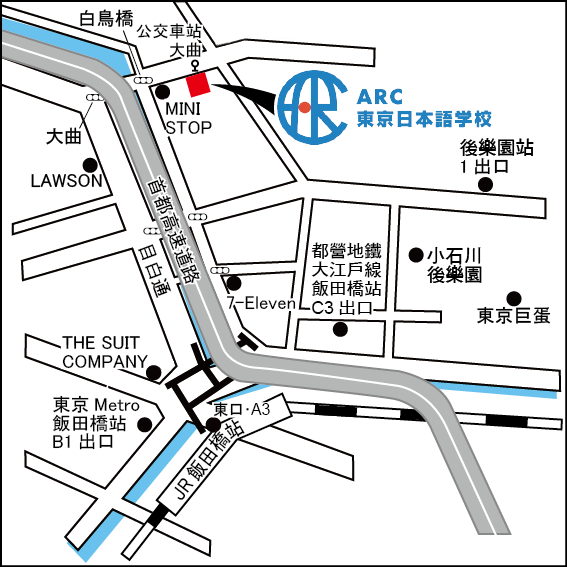 	ＡＲＣ东京日本语学校	地址：　 〒112-0004东京都文京区后乐二丁目23番10号	TEL：　　+81-(0)3-5804-5811	FAX：　　+81-(0)3-5804-5814	URL：　  https://www.arc.ac.jp/Tokyo	Facebook：　https://www.facebook.com/arctokyojapanese	E-mail： tokyo@arc.ac.jp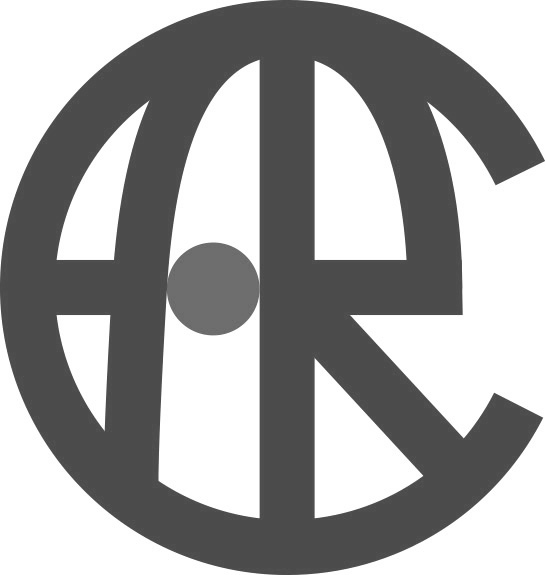   学校法人ＡＲＣ学园ＡＲＣ东京日本语学校2020年度 招生简章课程名称修业年限开讲月入学定员容纳定员第１部（上午）一般留学课程2年4月40名80名第１部（上午）一般留学课程1年9个月7月40名80名第１部（上午）一般留学课程1年6个月10月40名80名第１部（上午）一般留学课程1年4月40名40名第１部（上午）小计小计160名280名第２部（下午）一般留学课程2年4月40名80名第２部（下午）一般留学课程1年9个月7月40名80名第２部（下午）一般留学课程1年6个月10月40名80名第２部（下午）一般留学课程1年3个月1月20名40名第２部（下午）小计小计140名280名合计　合计　合计　300名560名第1部（上午班）第2部（下午班）第2部（下午班）第1节课9:15－10:0013:30－14:1513:30－14:15休息10:00－10:0514:15－14:2014:15－14:20第2节课10:05－10:5014:20－15:0514:20－15:05休息10:50－10:5515:05－15:1015:05－15:10第3节课10:55－11:4015:10－15:5515:10－15:55休息11:40－11:4515:55－16:0015:55－16:00第4节课11:45－12:3016:00－16:4516:00－16:45课程名称修业年限开讲月入学定员容纳定员第1部（上午）准备教育课程2年课程2年4月20名40名第2部（下午）准备教育课程1年6个月课程1年6个月10月20名40名合计　合计　合计　40名80名学期入学式·L/C上课期间节假日前期4月8日4月13日～9月10日五一假期：4月29日～5月6日7月23日，24日盂兰盆会：8月8日～8月16日秋假：9月11日～10月12日后期10月8日10月13日～3月19日11月23日冬假：12月19日～1月10日2月11日课程名称一般留学2年课程一般留学1年6个月课程选 考 费30,000円30,000円入 学 费70,000円70,000円第一年度学费（前期）360,000円　　　　　　（后期）360,000円360,000円第二年度学费（前期）360,000円360,000円　　　　　　（后期）360,000円360,000円合 计1,540,000円1,180,000円准备教育课程２年课程准备教育课程１年６个月课程入 学 时 期４月１０月选　考　费30,000日币30,000日币入　学　金70,000日币70,000日币第一年度学费（前期）380,000日币380,000日币　　　　　　　　　　（后期）380,000日币380,000日币　第二年度学费（前期）380,000日币380,000日币　　　　　　　　　（后期）380,000日币380,000日币合   计1,620,000日币1,240,000日币入门·初级教科书例价格（含税）中级·高级教科书例价格（含税）『大家的日本语 初级Ⅰ第2版』2,700日币『中级日本语教科书我发现的日本』2,808日币『大家的日本语 初级Ⅱ第2版』2,700日币『改订版关于话题日本语综合演习(中级后期)』1,620日币『精通假名（かなマスター）』1,620日币『改订版关于话题日本语综合演习(高级)』1,620日币『精通汉字（漢字マスター）N5』1,944日币『招待日本（日本への招待）』2,592日币『精通汉字（漢字マスター）N4』1,944日币『精通汉字（漢字マスター）N2』1,944日币『精通汉字（漢字マスター）N3』1,944日币『精通汉字（漢字マスター）N1』2,160日币入住费设施费房租/月水电煤费/月被褥合计(3个月)单人间30,000日币60,000日币59,000日币9,000日币9,000日币303,000日币双人间30,000日币60,000日币39,000日币9,000日币9,000日币243,000日币入住费房租/月水电煤费/月清扫费备品合计(3个月)2～6人房间35,000日币24,000日币6,000日币6,500日币6,500日币138,000日币保证金房租/月管理费/月寝具租赁床褥合计(3个月)单人间50,000日币55,000日币12,000日币10,260日币2,160日币261,260日币